APCOGO/Spring 2017				Unit 5: China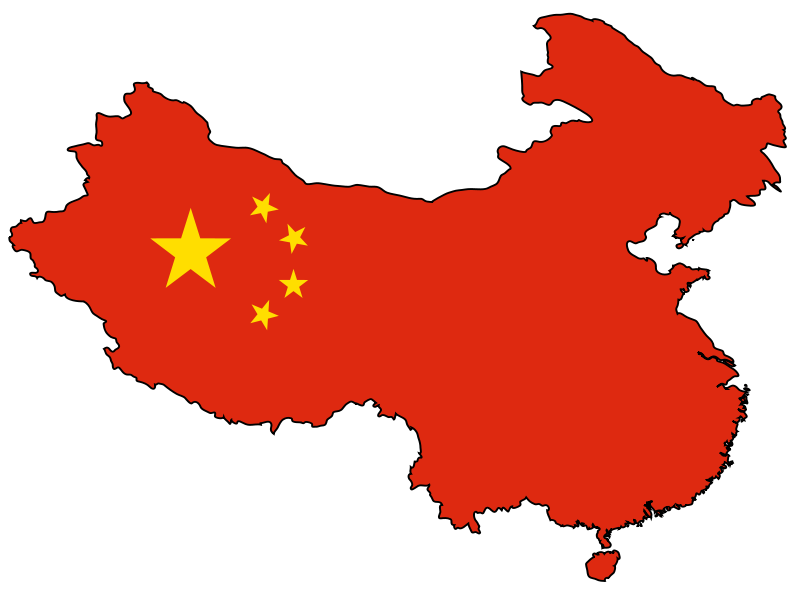 China Mini-Presentation TopicsDirections:  You and your partners should choose ONE of the following topics to research and present to the class during the course of this unit.  Prepare a brief (5-7 minute) presentation (see rubric on back).  Limit your text to key points and provide pictures/graphics to enhance your presentation.  You may use Powerpoint, Prezi, or any other presentation software.  TOPICS:China’s Relations/Policies toward Hong Kong and Taiwan (Mon 3/27)Historic/CurrentChina’s Communist Party General Secretary/President of China Xi Jinping (Mon. 3/27)Background and expected policies/vision for ChinaChina’s Judicial/Legal System (Mon 3/27)Include burden of proof, conviction rate, death penalty crimesChina’s Market Economy and Tension with Communism (Tues 3/28)Historic/CurrentChina’s Relations/Policies Toward Ethnic Groups and Tibet (Tues.3/28)Identify major ethnic groups/current policyChina’s Relations/Policies toward Falun Gong and other Reform Groups  (Tues. 3/28)Explain what Falun Gong is and why China has reacted negatively to itThe Role of Women in Chinese Society and Politics (Wed. 3/29)How has communism shaped the role of women in society/politics?China’s Population Challenges (Wed. 3/29)Two-child policy (reason for policy, enforcement, current status), rural/urban population shift, aging populationChina Mini-Presentations RubricPresentation includes all key points related to topic			_____/20 pointsText is limited to key points and not overly wordy				_____/5 pointsPresentation includes visuals (pictures/graphics)				_____/5 pointsAll presenters are knowledgeable about topic & add                             	_____/20 points                                                                   information beyond what is typed in presentation									        TOTAL: _____/50 points